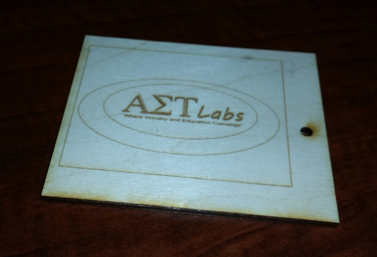 Project Guidelines: Keep dimensions within a 4”x4” workspace. Be creative.Learning Outcomes: To become familiar with the basics of CorelDraw and functionality of the laser.Go to File, New, Create a New Document; Name new project and enter dimensions of workspace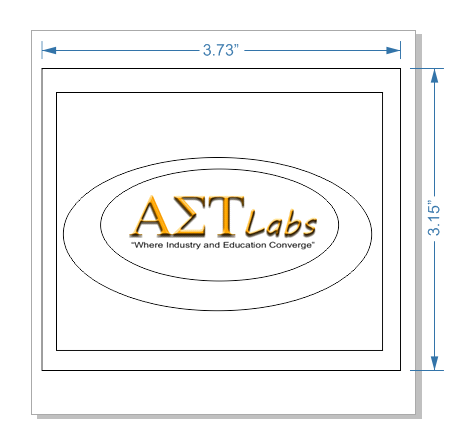 Navigate to your schools website. Use the Snipping Tool to capture your schools logo.Paste logo and scale as necessary. Use Text Tool to create contentUse shape tools for creating 2 different bordersSelect All and Group Objects, align as necessarySelect All and Ungroup ObjectsSelect inside border and modify line point size to 1.0Select outermost border and modify line point size to HairlineSave project.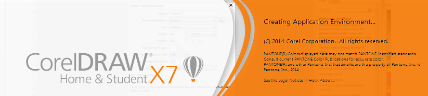 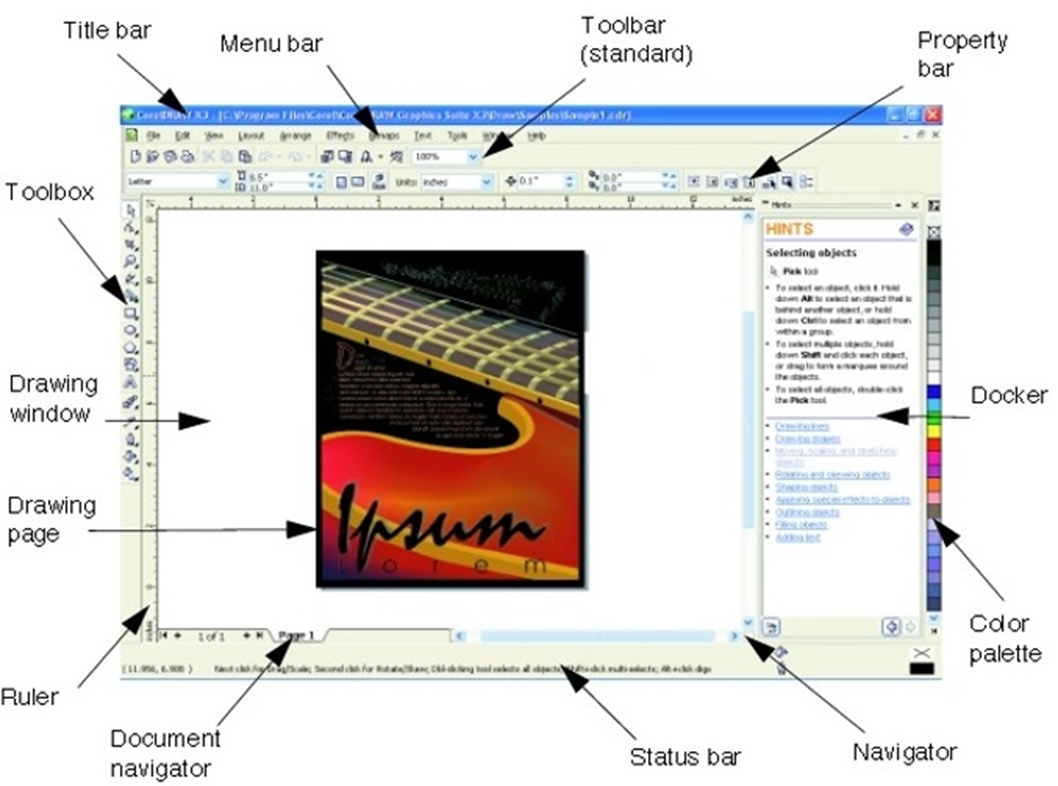 